ДУА “Сярэдняя школа № 4 г. Іванава”Ёсць у горадзе вуліцы Герояў          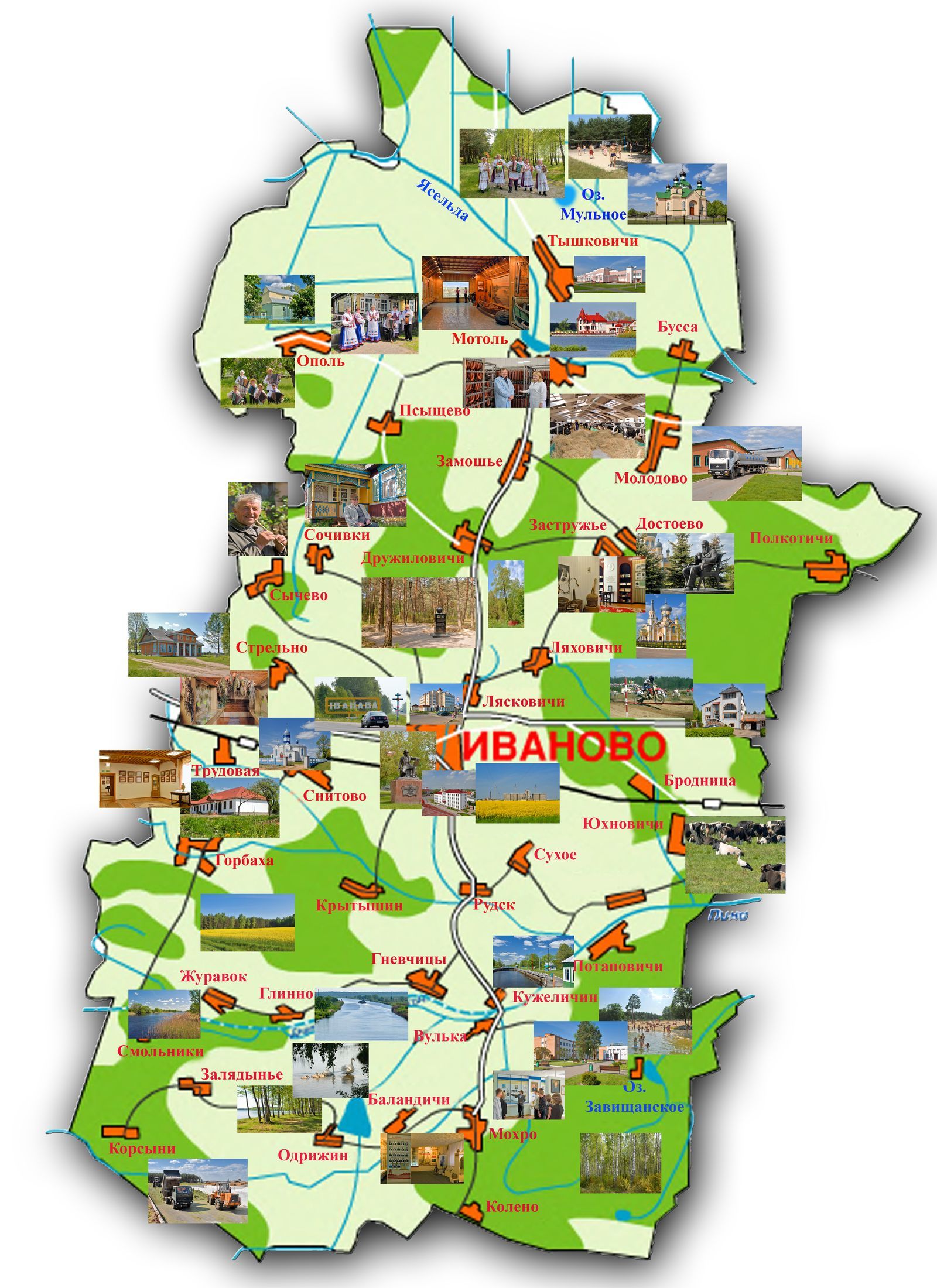 «…И в городе своём                          И в ста других                                                                                                     Их именами улицы назвали…»                                                                                                                        Константин Симонов  Бібліятэкар. Мы з вамі жывем у горадзе з багатым гістарычным мінулым, і па праве можам ганарыцца яго гісторыяй. Для кожнага чалавека Радзіма пачынаецца з таго месца, дзе ён нарадзіўся, вырас. І вельмі важна ведаць гісторыю свайго краю, горада, памятаць тых людзей, якія абаранялі наш горад і нашу краіну ад ворагаў. Памятаючы пра мінулае, мы звяртаемся ў будучыню, усведамляючы сябе датычнымі да ўсяго, што адбывалася і адбываецца вакол нас.    Народ памятае сваіх змагароў за свабоду. Ён перадае ад пакалення да пакалення, з роду ў род, звесткі аб іх жыцці, аб іх барацьбе.   Адна з праяў нашай памяці аб героях – гэта працяг іх жыцця ў назвах вуліц. Сярод імён, якія носяць вуліцы нашага горада, вядомыя ў раёне кіраўнікі партызанскага руху, падпольшчыкі: Герасімаў, Кунькоў, Барскі. Героі Савецкага Саюза: генерал Карбышаў, Зоя Касмадзем’янская і іншыя.  ,   Дзеці, сёння мы прапануем вам здзейсніць экскурсію па вуліцах нашага роднага горада, і падрыхтавалі для вас паведамленні аб людзях, удзельніках, героях Вялікай Айчыннай вайны, чыімі імёнамі названы вуліцы нашага горада.Вучань. Ліза Чайкіна нарадзілася ў 1918 г.у маленькім пасёлку ў Цвярской вобласці. Пасля атрымання сярэдняй адукацыі, у 15 гадоў, яе прызначылі загадчыцы ў пасялковую хату-чытальню, а яшчэ праз некалькі гадоў добрасумленная і адказная дзяўчына стала рахункаводам у калгасе. Выявіліся ў яе і пісьменніцкія схільнасці, нейкі час яна працавала журналістам у раённай газеце. У 21 год дзяўчыне ўручылі партыйны білет.     Пасля нападу гітлераўскіх войскаў на СССР Л.Чайкіна разам з усімі будавала абарончыя збудаванні. Калі было прынята рашэнне аб эвакуацыі, абкам камсамола паставіў перад Лізай задачу арганізаваць партызанскі атрад у сваім раёне. Чайкіна паспяхова справілася з гэтым заданнем і сфармавала дружыну з 70 чалавек. Сучаснікі ўспаміналі, што яна дасканала валодала баявой стралковай зброяй і вельмі добра ведала мясцовасць.    Моладзь з партызанскага атрада Лізы Чайкінай не задумвалася пра тое, што здзяйсняюць подзвігі, яны проста хадзілі ў разведку, прымалі ўдзел у баявых дзеяннях, ладзілі дыверсіі супраць фашыстаў, штодня рызыкуючы жыццём. Асноўнай задачай Лізы была агітацыя мясцовага насельніцтва. Каб падняць патрыятычны дух жыхароў вёсак, акупаваных фашыстамі, яна распаўсюджвала сярод іх улёткі і газеты з адпаведным зместам, а таксама паведамляла апошнія навіны з фронту. Многія чакалі яе прыходу.   Слава камсамолкі-партызанкі дайшла і да немцаў, якія сталі за ёй паляваць.22 лістапада 1941 года Ліза Чайкіна ў чарговы раз накіравалася ў райцэнтр, каб даведацца колькасць гітлераўскага гарнізона, але была схопленая фашыстамі.   Нават пры самых страшных катаваннях яна не выдала ніякай інфармацыі аб сваіх таварышах і явачных кватэрах. Лізу Чайкіну расстралялі 23 лістапада 1941 года.   Лізе пасмяротна было прысвоена званне Героя Савецкага Саюза. Пахавалі яе ў брацкай магіле пасёлка Пено. Яе бессмяротнаму подзвігу былі прысвечаны паэма М.І. Камісаравай «Ліза Чайкіна» і раман М.З. Бірукова «Чайка».Чытальнік. Мария Комиссарова. Лиза Чайкина. Отрывок поэмы.Ночь. Гестапо. Пьяная разведка.На полу – окурки и плевки.И стучит в окно берёзы ветка.И снежинки падают, легки.Заметает снег леса и долы.Офицер всю ночь ведёт допрос:-Партизанка ты? Из комсомола?Ты над Волгою взорвала мост?-Я служу на почте!-Понимаю. Здесь, на почте? – И перо скрипит.-Где отряд? В каком лесу?-Не знаю...Лиза сжала губы и молчит.Ей нагайкой обжигают плечи.То ли дрожь по телу, то ли жар,Но от боли заслониться нечем.«Где отряд?» Ещё, ещё удар.Будто все слова она забылаИ молчит. Ударам нет числа.Били – ни слезы не проронила.Мучили – на помощь не звала.Камни только могут так молчать,Как молчала Лиза. Не понятьОфицеру силы и упорстваЭтой девушки, простой на вид,Что так грозно перед ним молчитВ этот страшный час единоборства.С полу поднялась в крови, босая.Будет ли когда-нибудь рассвет?На полу застыл кровавый след.Карта на стене. На ней роднаяЧерез всю Россию пролеглаВолга-мать. А вот её начало.Вот она исток её нашлаТам, где детство босиком бежало,Где срывало раннею веснойПервым одуванчик на пригорке.Мама там была тогда со мной.Как ей без меня, должно быть, горько.В нашем доме пусто и темно,Снег летит в разбитое окно,И калитка хлопает в ночи,И огонь давно погас в печи,Пол затоптан грязным сапогом,Круглый сирота теперь наш дом......Это ты в нём стекла перебил,Ты хозяйство наше разорил,Танками поля перепахал,День и ночь их гром не утихал,Пулями засеял – не зерном,Не дождями полил, а свинцомДобрые колхозные поля –Кровью обливается земля.    Імем Лізы Чайкінай названы вуліцы ў многіх гарадах Беларусі і Расіі.Вучань. Карбышаў Дзмітрый Міхайлавіч. Ваенны інжынер, генерал-лейтынант інжынерных войск, прафесар, доктар ваенных навук, аўтар звыш 100 навуковых прац па розных галінах ваеннага мастацтва і ваеннай гісторыі, Герой Савецкага Саюза.   Нарадзіўся 14 кастрычніка 1880 года ў Омску, дзе і скончыў Сібірскі кадэцкі корпус, а затым Мікалаеўскую ваенна-інжынерную акадэмію.   Удзельнік руска-японскай вайны. У жніўні 1911-лістападзе 1914 гг. служыў у Брэсцкай крэпасці: кіраваў рэканструкцыяй і будаўніцтвам фартоў, абарончай казармы, маста, брукаваных дарог.   У чэрвені 1941г. інспектаваў будаўніцтва ваенных умацаванняў у Гродна і Беластоцкай вобласці. Удзельнічаў у абароне Гродна і Беластоцкай вобласці. Удзельнічаў у абароне Гродна. 8 ліпеня, паранены, трапіў у палон. Д.М. Карбышева трымалі ў турмах Берліна і Нюрнберга, лагерах смерці. Там, сярод вязняў, ён праводзіў антыфашысцкую агітацыю. Закатаваны 18 лютага 1945 года ў Маўтхаўзене.    Вуліцы многіх гарадоў носяць яго імя. Чытальнік.   Марк Горбовец. Памяти Д. М. Карбышева.Военный инженер, ученый, генерал,Участник войн, преподаватель инженерного искусства,Оборонительных объектов множество создал,Сооружений, укреплений и мостов через речные русла.Образование он в Петербурге получилВ военно-инженерной академии,Стратегию военную глубоко изучил,Строительства всех видов укреплений.Он был участник войны Японской, 1-ой Мировой,Он в армии Брусилова сражался,Там получил он опыт боевойИ храбростью высокой отличался.Он в Красной армии служил,Он управлял вопросом обороны,Авторитет огромный заслужил,Сооружал надежные заслоны.В преддверьи ВОВ страна систему обороны создавала,Ковала кадры для побед,Специалистов подготовила не мало,Он этим занимался много лет.Огромный вклад внес в инженерную наукуИ подготовку кадров в Академии Генштаба,Бесценный опыт передал им в руки,Военный опыт крупного масштаба.ВОВ встретила его в армейском штабе в Гродно -Там консультации по обороне он давал,И было так судьбе угодно -В бою был ранен - в плен попал.Не принял немцев предложенья,Не стал для немцев он служить,Подвергся зверским униженьям,Не стал он жизнью дорожить.Посмертно звание ему присвоено Героя,Своим трудом он важный вклад в победу внес,Не приклонил колен, не предал, умер стоя,Он заслужил и славу и почет!Вучань. Барскі Мікалай Паўлавіч. Быў сакратаромпадпольнага райкома ЛКСМБ (снежань 1942-20 жніўня 1943). Райком знаходзіўся на базе атрада імя Лазо партызанскай брыгады імя В.М. Молатава.   З успамінаў брата Георгія, Мікалай Паўлавічвызначаўся яшчэ ў школе сур’ёзнасцю, арганізатарскімі здольнасцямі, сумленнасцю і працавітасцю. З 15 гадоў працаваў слесарам на заводзе і адначасова вучыўся на рабфаку. Затым-ваенная служба, вучоба ў Разанскім пяхотным вучылішчы.   Ваенны лёс звязаў яго з Палессем. У час адступлення ў 1941 годзе трапіў у акружэнне. Сям’я Аксінні Трафімаўны Блізнюк з в.Трыліскі прытуліла воіна, дапамагла падлячыцца і вярнуць сілы. Ён жыў у родзічаў А.Т. Блізнюк на хутары Смуга. Быў сакратаром падпольнага райкома ЛКСМБ. Пасля забойства гітлераўцамі мужа і сына, Аксіння Блізнюк з малымі дзецьмі і Мікалай Барскі пайшлі ў партызаны.   Загінуў Мікалай Паўлавіч Барскі 20 жніўня 1943 года.Вучань. Касмадзем’янская Зоя Анатольеўна.   Партызанка, гераіня Вялікай Айчыннай вайны, нарадзілася 13 верасня 1923 года ў в.Асінавыя Гаі Тамбоўскай вобласці ў сям’і служачага. Стала камсамолкай у 1938 годзе. Вучылася у 201-й сярэдняй школе Масквы. У кастрычніку 1941 года, будучы вучаніцай 10-га класа, дабравольцам пайшла ў партызанскі атрад. Каля вёскі Абухава, паблізу Нара-Фамінска, з групай камсамольцаў-партызан перайшла праз лінію фронта на акупіраваную тэрыторыю. У канцы кастрычніка 1941 года ў вёсцы Пятрышчавапры выкананні баявога задання была схоплена фашыстамі.   Негледзячы на здзекі і нечалавечыя пыткі, яна не выдала таварышаў. 29 лістапада 1941 года была закатавана.   16 лютага 1942 года Зоі Касмадзем’янскай пасмяротна было прысвоена званне Героя Савецкага Саюза.   Ёй прысвечаны многія творы паэтаў, пісьменнікаў і драматургаў, скульптараў і мастакоў, яе імем названы вуліцы шматлікіх гарадоў. На Мінскай шашы паблізу вёскі Пятрышчава, Касмадзем’янскай пастаўлены помнік (скульптары А.А. Іконнікаў і В.А. Фёдараў). З 1942 магіла юнай партызанкі знаходзіцца на Навадзевічых могілках у Маскве.Чытальнік.  А.Барто. Партизанке Тане (Ученице десятого класса)Избивали фашисты и мучили,Выгоняли босой на мороз.Были руки веревками скручены,Пять часов продолжался допрос.На лице твоем шрамы и ссадины,Но молчанье ответом врагу...Деревянный помост с перекладиной,Ты босая стоишь на снегу.Нет, не плачут седые колхозники,Утирая руками глаза, —Это просто с мороза, на воздухеСтариков прошибает слеза.Юный голос звучит над пожарищем,Над молчаньем морозного дня:— Умирать мне не страшно, товарищи,Мой народ отомстит за меня!Юный голос звучит над пожарищем:— Умирать мне не страшно товарищи. Вучань. Макарэвіч Яўген Георгіевіч.   Пасля заканчэння сярэдняй школы паступіў у суднабудаўнічы інстытут, але закончыць яго не ўдалося – прызвалі ў армію. Быў накіраваны ў Астраханскае стралкова-кулямётнае вучылішча, пасля заканчэння якога ў 1941 г. служыў у Гомелі.   Пачалася вайна, а праз тыдзень Яўген Георгіевіч трапіў у палон, з якога удалося ўцячы. Так ён аказаўся ў Хомску, на радзіме сваіх бацькоў. Каб зблізіцца з людзьмі, Макарэвіч пайшоў на лесазагатоўкі, потым з групай аднадумцаў – у Спораўскія балоты. Яны сталі ядром таго праслаўленага атрада, байцоў якога па імені камандзіра называлі “жэнькаўцамі”. У адным з баёў Яўген Георгіевіч Макарэвіч быў смяротна паранены. Ён загінуў, але памяць аб ім засталася: атрад назвалі імем Макарэвіча.   Я.Г. Макарэвіч пасмяротна ўзнагароджаны ордэнам Айчыннай вайны І ступені і медалём “Партызану Айчыннай вайны” ІІ ступені.Вучань. Гастэла Мікалай Францавіч.     Гастэла Мікалай Францавіч-савецкі ваенны лётчык. 26 чэрвеня 1941 года экіпаж пад камандаваннем капітана м. ф.Гастэлы на самалёце ДБ-3Ф вылецеў для нанясення бомбавага ўдару па германскай механізаванай калоне на дарозе Маладзечна — Радашковічы ў складзе звяна з двух бамбавікоў. Агнём зенітнай артылерыі праціўніка самалёт Гастэлы быў падбіты. Варожы снарад пашкодзіў паліўны бак, што выклікала пажар на борце, і Гастэла здзейсніў агністы таран — накіраваў падпаленую машыну на механізаваную калону ворага. Усе члены экіпажа загінулі.Мікалай Францавіч Гастэла быў пасмяротна ўдастоены звання Герой Савецкага Саюза. Чытальнік. Валентина Полянина.  Николай Гастелло. В небе летят самолеты с крестами,В небе Советском их слышется вой,Птицы стальные,как чёрная стая…Лётчик отважно вступил в смертный бой.Вот окружила сокола стая,Чёрная стая из воронья…Красные звёзды не угасают!В битве смертельной ярче горя!Крепче держи штурвал самолёта!И направляй его на врага,В скопище танков,машин, пехоты…Пусть же от ран не дрогнет рука.Взрыв прогремел…Вспыхнуло пламя…Мы не хотели этой войны!Утром июньским вторглись вы сами…Гибнут геройски наши сыны.Вучань. Раманаў Іван Паўлавіч.   Іван Паўлавіч Раманаў – ураджэнец в. Бібікава Углоўскага раёна Тульскай вобласці. Яго сям’я атрымала паведамленне: чырвонаармеец Іван Раманаў прапаў без вестак у жніўні 1941 года. Як выявілася, у гэты сас ён быў на Іванаўшчыне, апынуўшыся ў акружэнні. Стаў байцом партызанскага атрада імя С.Г. Лазо.   Удзельнічаў у стварэнні камсамольскага падполля ў раёне, арганізацыі і кіраўніцтве камсамольскай работай у партызанскіх атрадах. Быў сакратаром падпольнага райкома ЛКСМБ (снежань 1942 – 28 лістапада 1943 года).   Загінуў пад в. Трыліскі, калі група ішла на чарговае заданне, 28 лістапада 1943 года.   У памяць аб Івану Паўлавічу Раманаву, камсамольскім важаку і партызану адна з вуліц г. Іванава носіць яго прозвішча.Вучань. Герасімаў Міхаіл Іванавіч.   Нарадзіўся 20 кастрычніка 1919 года ў вёсцы Старына Валдайскага раёна Наўгародскай вобласці.   У 1936 годзе закончыў сярэднюю школу у г. Валдай і паступіў у Ленінградскую лесахімічную акадэмію імя С.М. Кірава. Ён становіцца курсантам палкавой школы, затым старшыной асобнага батальёна 55-й стралковай дывізіі інжынерных войск.   Вайна пачалася для Міхаіла Герасімава з жорсткіх абарончых баёў у прыграніччы, потым было адступленне. 8 ліпеня ён быў цяжка паранены і трапіў у палон. Спачатку знаходзіўся ў лагеры пад Мінскам, потым – у Кобрыне. Мясцовыя жыхары прыносілі паломным ежу. Праз іх Міхаіл Іванавіч наладзіў сувязі з кіраўнікамі партызанскіх груп Мікалаем Шышом і Дзмітрыем Удовікавым, якія вясной 1942 года аб’ядналіся ў атрад. Адным з напракаў дзейнасціпартызан была работа па налажванні ўцёкаў ваеннапалонных. Ноччу на 8 красавіка 1942 г. М.І. Герасімаў і яшчэ 14 чалавек уцяклі з Кобрына і уліліся ў атрад М. Шыша. М.Герасімаў стаў памочнікам камандзіра атрада, а пасля гібелі М. Шыша – камандзірам атрада. 4 красавіка 1943 года была створана партызанская брыгада імя В.М. Моллатава, якую і ўзначаліў  М.І. Герасімаў. Шмат слаўных спраў на баявым рахунку брыгады. Гэта і Любяшоўскі бой, баі на Днепра-Бугу і іншыя.   Ратны подзвіг Міхаіла Іванавіча высока ацэнены Радзімай. Ён узнагароджаны ордэнам Леніна, Чырвонага Сцяга, Айчыннай вайны І ступені, польскім ордэнам Грунвальда ІІ ступені, медалямі. Пасля вызвалення раёна ў ліпені 1944 года ён быў прызначаны старшынёй Іванаўскага райвыканкама, а з 1953 года – жыў і працаваў у Пінску і Мінску.   Памёр 5 лістапада 1971 года.Вучань. Заслонаў Кантанцін Сяргеявіч.   Канстанцін Сяргеевіч Заслонаў нарадзіўся 7 студзеня 1910 года ў сям'і чорнарабочага і прыслугі, у Асташкаве Цвярской губерні. У 1932 годзе студэнт Ленінградскагаінстытута шляхоў зносін, але не скончыў яго, бо быў прызначаны ў Новасібірск памочнікам начальніка паравознага дэпо, затым пераведзены ў Оршу Віцебскай вобл.(Беларусь) начальнікам дэпо. Пасля нападу фашысцкай Германіі эвакуіраваны ў Маскву, дзе асабіста праяўляе ініцыятыву ўзначаліць партызанскі атрад і па ўзгадненні з першым сакратаром ЦК Беларусі Панамарэнка быў прызначаны камандзірам партызанскага атрада "дзядзька Косця". Пешшу з групай баявых таварышаў прыйшлі ў Оршу і ўладкаваліся на працу ў дэпо, дзе выраблялі вугальныя міны і падкладалі ў вугаль, які выкарыстоўваецца ў топках паравозаў, адпраўляючы ворага і яго тэхніку ў паветра.Загінуў 12 лістапада 1942года ў В.Купава Сенненскага раёна.Пасмяротна прысвоена званне "Герой Савецкага Саюза",узнагароджаны 2 ордэнамі Леніна і медалямі.У Оршы і Асташкаве ўзведзены помнікі к. с. заслонаЧытальнік.      А.Астрейка. Песня пра ЗаслонаваЯк узыдзе сонца сінім раннем веснім,Як развее над зямлёй туман,Над краінай пралятае песня,Песня баявая партызан.І звіняць-гудуць на ўсю нашу дзяржавуГарадоў и вёсак галасы:Канстанцін Заслонаў - наша слава,Беларусі-партызанкі сын.У сцягах Радзімы яркім промнем ззяеНад усёй савецкаю зямлёйДоля твая -- слава баявая,Мужны легендарны наш герой.Вучань. Кунькоў Фёдар Сямёнавіч.   Нарадзіўся 22 лютага 1900 г. в. Сухое Іванаўскага раёна Брэсцкай вобласці. З 1918 года Кунькоў Фёдар Сямёнавіч знаходзіцца ў Чырвонай Арміі. Удзельнік грамадзянскай вайны. У 1935 – 1941 гг. Працаваў на адміністрацыйна-гаспадарчай рабоце ў Мінску і Пінску. З чэрвеня 1941 года знаходзіўся у партызанах. Быў намеснікам камандзіра атрада, упаўнаважаным Пінскага падпольнага абкома КП(б)Б, а ў канцы 1942 – сакавіку 1944 гг. – сакратаром Іванаўскага падпольнага РК КП(б)Б, адначасова ў красавіку 1943 – сакавіку 1944 гг. – камісарам партызанскай брыгады імя В.М. Молатава.   Пад яго кіраўніцтвам створаны партызанскія атрады імя Лазо, імя Кутузава, імя Нямытава і іншыя, а брыгада імя В.М. Молатававырасла ў магутную баявую адзінку.   Пасля вайны працаваў на гаспадарчай рабоце ў Пінску.   Памёр Фёдар Сямёнавіч 15 ліпеня 1969 года.   Яго імем названы вуліцы Іванава, у вёсках Трудавая і Махро Іванаўскага раёна.Будзе жыць у памяці заўжды,Хто Радзіму бараніў крывею,Хто яе ў трывожныя гадыЗасланіў без роздуму сабою…Літаратура: 1.Памяць: Гісторыка-дакументальная хроніка Іванаўскага раёна.-Мн.:БЕЛТА, 2000.-592 с.: іл.2. О подвигах, о доблести, о славе…: 75-летию образования Ивановского района и 70-летию Победы советского народа в Великой Отечественной войне посвящается.-Иваново: Ивановская районная типография, 2015.-349с.: ил.3.Беларусь у Вялікай Айчыннай вайне, 1941-1945: Энцыкл./ Беларус. Сав. Энцыкл.; Рэдкал.: І.П. Шамякін і інш.-Мн: БелСЭ, 1990.-680с., (4)л.карт.: іл.4. Песня пра Заслонава [Ноты] : "Як узыдзе сонца..." / Ул. Алоўникаў // Популярные вокальные произведения в сопровождении оркестра народных инструментов : [репертуарный сборник] / cоставитель Г. Сороко. — Минск, 1986. — С. 51—625. Стихи.ру – российский литературный портал.